План проведения воспитательных, культурно-досуговых и спортивных мероприятий в Курском институте кооперации на январь 2019 года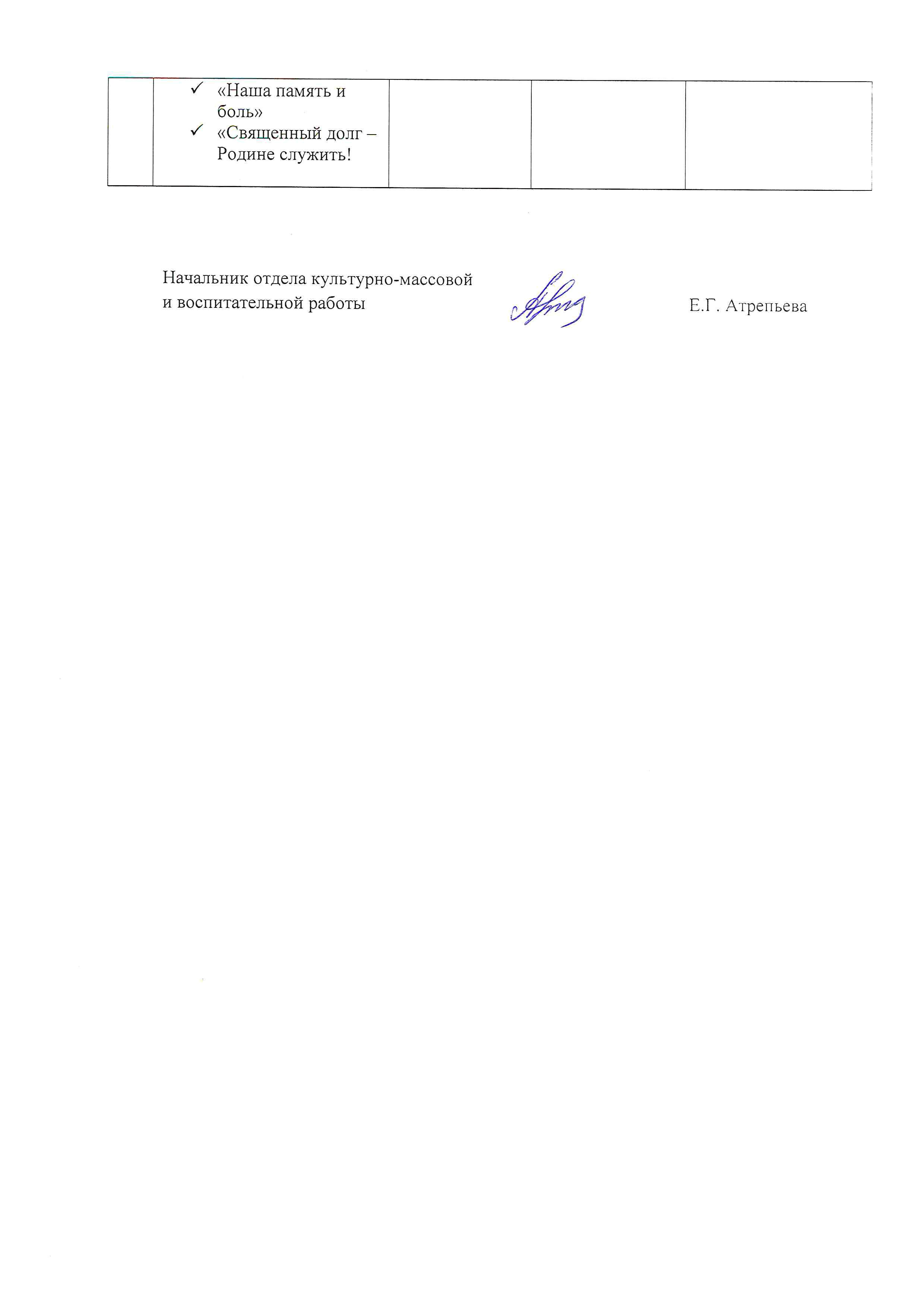 № п/пНазвание мероприятийДатаОтветственныеМесто проведенияОтметка о выполненииВыпуск радиогазеты  «Мы не властны над речью других,но над собственной речью мы властны», приуроченный к месячнику по борьбе с использованием ненормативной лексики  «Мат – не наш формат!»В течение месяцаЕвглевская Л.А.Курский институт кооперацииУчастие в заседании школ ы актива при областном координационном студенческом совете.В течение месяцаПредседатель Студенческого совета институтаКурский институт кооперацииОрганизация дежурства преподавателей в учебных корпусах в общежитии.В течение месяцаАтрепьева Е.Г.Учебные корпуса, общежитие институтаВыездное поздравление с 25-летием образования патрульно-постовой службы14.01.2019Залюбовская А.О.г. Курскул. Народная д.11Заседание Студенческого совета института14.01.2019Евглевская Л. А.Ауд. 37Анкета "Сквернословие в моей жизни" 09.01.2019Атрепьева  Е.Г.Евглевская Л.А.Курский институт кооперацииЗаседание Студенческого совета общежития15.01.2019Атрепьева Е.Г.Общежитие институтаЗаседание волонтёрской организации «Данко»16.01.2019Залюбовская А.О.Ауд.34Праздничный концерт «На студенческой волне!», посвященный Дню Российского студенчества 25.01.2019Атрепьева Е.Г.Курский институт кооперацииПраздничный выпуск радиогазеты  «Студенчества неповторимая пора!», посвященный Дню Российского студенчества 25.01.2019Евглевская Л.А.Общежитие института